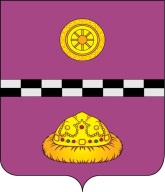 ПОСТАНОВЛЕНИЕОб утверждении перечня должностных лиц
администрации муниципального района «Княжпогостский», 
уполномоченных составлять протоколы
об административных правонарушениях, 
предусмотренных частями 4 и 5 (в отношении
состава административного правонарушения, 
предусмотренного частью 4) статьи 3 Закона Республики Коми
от 30 декабря 2003 г. № 95-РЗ « Об административной
ответственности в Республике Коми» Руководствуясь Законом Республики Коми от 30 декабря 2003 г. № 95-РЗ «Об административной ответственности в Республике Коми», Законом Республики Коми от 1 декабря 2015 г. № 115-РЗ «О наделении органов местного самоуправления в Республике Коми отдельными государственными полномочиями Республики Коми», постановляю:1. Утвердить перечень должностных лиц администрации муниципального образования муниципального района "Княжпогостский", уполномоченных составлять протоколы об административных правонарушениях, предусмотренных частями 4-5 (в отношении состава административного правонарушения, предусмотренного частью 4) статьи 3 Закона Республики Коми от 30 декабря 2003 г. № 95-РЗ «Об административной ответственности в Республике Коми», согласно приложению к настоящему постановлению.2. Контроль за исполнением постановления возложить на заместителя руководителя администрации С.Е. Сакулину.3. Настоящее постановление вступает в силу со дня его принятия.Глава МР «Княжпогостский» -                                                                     руководитель администрации 	                                             А. Л. НемчиновПриложениек постановлению администрации
муниципального района «Княжпогостский»
 от 14.09.2022 № 370 Перечень должностных лиц администрации муниципального района «Княжпогостский», уполномоченных составлять протоколы об административных правонарушениях, предусмотренных частями 4 и 5 (в отношении состава административного правонарушения, предусмотренного частью 4) статьи 3 Закона Республики Коми от 30.12.2003 № 95-РЗ «Об административной ответственности в Республике Коми»- Заведующий отделом по делам ГО и ЧС администрации муниципального района «Княжпогостский».от 14 сентября 2022 г.  № 370